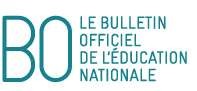 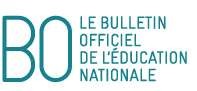 Acrosport CAP BEP (Référentiel rénové 2018)Commentaire: un élève peut participer à des figures supplémentaires afin de permettre à ses partenaires de réaliser des prestations plus adaptées à leurs ressources sans être lui-même pénalisé par le niveau de difficulté plus bas puisqu'il ne choisit pas d'être noté dessus.Sont appelés FIGURE toutes les « pyramides » d'acrosport, ELEMENT tous les éléments (gymniques et acrobatiques) de gym, LIAISON les liens chorégraphiques entre les figures et les éléments.© Ministère de l'éducation nationale > www.education.gouv.frCompétences attenduesCompétences attenduesPrincipes d’élaboration de l’épreuvePrincipes d’élaboration de l’épreuvePrincipes d’élaboration de l’épreuvePrincipes d’élaboration de l’épreuvePrincipes d’élaboration de l’épreuvePrincipes d’élaboration de l’épreuvePrincipes d’élaboration de l’épreuvePrincipes d’élaboration de l’épreuvePrincipes d’élaboration de l’épreuvePrincipes d’élaboration de l’épreuvePrincipes d’élaboration de l’épreuvePrincipes d’élaboration de l’épreuvePrincipes d’élaboration de l’épreuvePrincipes d’élaboration de l’épreuvePrincipes d’élaboration de l’épreuvePrincipes d’élaboration de l’épreuveNiveau 3 :Composer une chorégraphie gymnique constituée au minimum de 4 figures différentes et d'éléments de liaison pour la réaliser collectivement en assurant la stabilité de figures et la sécurité lors des phases de montage démontage. Chaque élève est confronté aux rôles de porteur et voltigeur. Les formations sollicitent des effectifs différents d'élèves (duo, trio...). Juger consiste à identifier les différents types de figures et valider les critères de stabilité et de sécurité.Niveau 3 :Composer une chorégraphie gymnique constituée au minimum de 4 figures différentes et d'éléments de liaison pour la réaliser collectivement en assurant la stabilité de figures et la sécurité lors des phases de montage démontage. Chaque élève est confronté aux rôles de porteur et voltigeur. Les formations sollicitent des effectifs différents d'élèves (duo, trio...). Juger consiste à identifier les différents types de figures et valider les critères de stabilité et de sécurité.Un projet d'enchaînement collectif est présenté sur une fiche type qui comporte son scénario (figures et éléments, niveau de difficulté). C'est cette fiche qui servira de support à l'évaluation des différents éléments et figures au fur et mesure de leur apparition. Sur la fiche d'évaluation individuelle, sont reportées les évaluations des figures et éléments sur lesquels l'élève a choisi d'être noté.Des exigences collectives et individuelles clairement définies : - collectives : pour chaque groupe de 3 à 4, une pose de départ à partir de l'espace scénique, des figures statiques dans au moins 2 types de formation différente d'élèves (duo, trio, quatuor), des éléments acrobatiques (roulades, roues, salti, etc.) ou gymniques (sauts, pirouettes, etc.) ou des liaisons chorégraphiques entre chaque figure, une pose de fin. – Individuelles : Chaque élève est évalué sur 4 figures et 2 éléments dont 1 "exploit" individuel. Il tient les rôles au moins 1 fois de voltigeur, et au moins 1 fois de porteur.Un passage devant un public et une appréciation portée par des juges. Selon le nombre de candidats, 2 essais peuvent être accordés, séparés de 20'. Seul le meilleur compte.La cotation des difficultés est référée au code UNSS de gymnastique acrobatique  en vigueur. A: 0,20	B: 0,40	C: 0,60	D: 0,80 (Tout élément de cotation supérieure se voit attribuer la valeur maximale) ou bien à un code scolaire qui s’en approche.Un projet d'enchaînement collectif est présenté sur une fiche type qui comporte son scénario (figures et éléments, niveau de difficulté). C'est cette fiche qui servira de support à l'évaluation des différents éléments et figures au fur et mesure de leur apparition. Sur la fiche d'évaluation individuelle, sont reportées les évaluations des figures et éléments sur lesquels l'élève a choisi d'être noté.Des exigences collectives et individuelles clairement définies : - collectives : pour chaque groupe de 3 à 4, une pose de départ à partir de l'espace scénique, des figures statiques dans au moins 2 types de formation différente d'élèves (duo, trio, quatuor), des éléments acrobatiques (roulades, roues, salti, etc.) ou gymniques (sauts, pirouettes, etc.) ou des liaisons chorégraphiques entre chaque figure, une pose de fin. – Individuelles : Chaque élève est évalué sur 4 figures et 2 éléments dont 1 "exploit" individuel. Il tient les rôles au moins 1 fois de voltigeur, et au moins 1 fois de porteur.Un passage devant un public et une appréciation portée par des juges. Selon le nombre de candidats, 2 essais peuvent être accordés, séparés de 20'. Seul le meilleur compte.La cotation des difficultés est référée au code UNSS de gymnastique acrobatique  en vigueur. A: 0,20	B: 0,40	C: 0,60	D: 0,80 (Tout élément de cotation supérieure se voit attribuer la valeur maximale) ou bien à un code scolaire qui s’en approche.Un projet d'enchaînement collectif est présenté sur une fiche type qui comporte son scénario (figures et éléments, niveau de difficulté). C'est cette fiche qui servira de support à l'évaluation des différents éléments et figures au fur et mesure de leur apparition. Sur la fiche d'évaluation individuelle, sont reportées les évaluations des figures et éléments sur lesquels l'élève a choisi d'être noté.Des exigences collectives et individuelles clairement définies : - collectives : pour chaque groupe de 3 à 4, une pose de départ à partir de l'espace scénique, des figures statiques dans au moins 2 types de formation différente d'élèves (duo, trio, quatuor), des éléments acrobatiques (roulades, roues, salti, etc.) ou gymniques (sauts, pirouettes, etc.) ou des liaisons chorégraphiques entre chaque figure, une pose de fin. – Individuelles : Chaque élève est évalué sur 4 figures et 2 éléments dont 1 "exploit" individuel. Il tient les rôles au moins 1 fois de voltigeur, et au moins 1 fois de porteur.Un passage devant un public et une appréciation portée par des juges. Selon le nombre de candidats, 2 essais peuvent être accordés, séparés de 20'. Seul le meilleur compte.La cotation des difficultés est référée au code UNSS de gymnastique acrobatique  en vigueur. A: 0,20	B: 0,40	C: 0,60	D: 0,80 (Tout élément de cotation supérieure se voit attribuer la valeur maximale) ou bien à un code scolaire qui s’en approche.Un projet d'enchaînement collectif est présenté sur une fiche type qui comporte son scénario (figures et éléments, niveau de difficulté). C'est cette fiche qui servira de support à l'évaluation des différents éléments et figures au fur et mesure de leur apparition. Sur la fiche d'évaluation individuelle, sont reportées les évaluations des figures et éléments sur lesquels l'élève a choisi d'être noté.Des exigences collectives et individuelles clairement définies : - collectives : pour chaque groupe de 3 à 4, une pose de départ à partir de l'espace scénique, des figures statiques dans au moins 2 types de formation différente d'élèves (duo, trio, quatuor), des éléments acrobatiques (roulades, roues, salti, etc.) ou gymniques (sauts, pirouettes, etc.) ou des liaisons chorégraphiques entre chaque figure, une pose de fin. – Individuelles : Chaque élève est évalué sur 4 figures et 2 éléments dont 1 "exploit" individuel. Il tient les rôles au moins 1 fois de voltigeur, et au moins 1 fois de porteur.Un passage devant un public et une appréciation portée par des juges. Selon le nombre de candidats, 2 essais peuvent être accordés, séparés de 20'. Seul le meilleur compte.La cotation des difficultés est référée au code UNSS de gymnastique acrobatique  en vigueur. A: 0,20	B: 0,40	C: 0,60	D: 0,80 (Tout élément de cotation supérieure se voit attribuer la valeur maximale) ou bien à un code scolaire qui s’en approche.Un projet d'enchaînement collectif est présenté sur une fiche type qui comporte son scénario (figures et éléments, niveau de difficulté). C'est cette fiche qui servira de support à l'évaluation des différents éléments et figures au fur et mesure de leur apparition. Sur la fiche d'évaluation individuelle, sont reportées les évaluations des figures et éléments sur lesquels l'élève a choisi d'être noté.Des exigences collectives et individuelles clairement définies : - collectives : pour chaque groupe de 3 à 4, une pose de départ à partir de l'espace scénique, des figures statiques dans au moins 2 types de formation différente d'élèves (duo, trio, quatuor), des éléments acrobatiques (roulades, roues, salti, etc.) ou gymniques (sauts, pirouettes, etc.) ou des liaisons chorégraphiques entre chaque figure, une pose de fin. – Individuelles : Chaque élève est évalué sur 4 figures et 2 éléments dont 1 "exploit" individuel. Il tient les rôles au moins 1 fois de voltigeur, et au moins 1 fois de porteur.Un passage devant un public et une appréciation portée par des juges. Selon le nombre de candidats, 2 essais peuvent être accordés, séparés de 20'. Seul le meilleur compte.La cotation des difficultés est référée au code UNSS de gymnastique acrobatique  en vigueur. A: 0,20	B: 0,40	C: 0,60	D: 0,80 (Tout élément de cotation supérieure se voit attribuer la valeur maximale) ou bien à un code scolaire qui s’en approche.Un projet d'enchaînement collectif est présenté sur une fiche type qui comporte son scénario (figures et éléments, niveau de difficulté). C'est cette fiche qui servira de support à l'évaluation des différents éléments et figures au fur et mesure de leur apparition. Sur la fiche d'évaluation individuelle, sont reportées les évaluations des figures et éléments sur lesquels l'élève a choisi d'être noté.Des exigences collectives et individuelles clairement définies : - collectives : pour chaque groupe de 3 à 4, une pose de départ à partir de l'espace scénique, des figures statiques dans au moins 2 types de formation différente d'élèves (duo, trio, quatuor), des éléments acrobatiques (roulades, roues, salti, etc.) ou gymniques (sauts, pirouettes, etc.) ou des liaisons chorégraphiques entre chaque figure, une pose de fin. – Individuelles : Chaque élève est évalué sur 4 figures et 2 éléments dont 1 "exploit" individuel. Il tient les rôles au moins 1 fois de voltigeur, et au moins 1 fois de porteur.Un passage devant un public et une appréciation portée par des juges. Selon le nombre de candidats, 2 essais peuvent être accordés, séparés de 20'. Seul le meilleur compte.La cotation des difficultés est référée au code UNSS de gymnastique acrobatique  en vigueur. A: 0,20	B: 0,40	C: 0,60	D: 0,80 (Tout élément de cotation supérieure se voit attribuer la valeur maximale) ou bien à un code scolaire qui s’en approche.Un projet d'enchaînement collectif est présenté sur une fiche type qui comporte son scénario (figures et éléments, niveau de difficulté). C'est cette fiche qui servira de support à l'évaluation des différents éléments et figures au fur et mesure de leur apparition. Sur la fiche d'évaluation individuelle, sont reportées les évaluations des figures et éléments sur lesquels l'élève a choisi d'être noté.Des exigences collectives et individuelles clairement définies : - collectives : pour chaque groupe de 3 à 4, une pose de départ à partir de l'espace scénique, des figures statiques dans au moins 2 types de formation différente d'élèves (duo, trio, quatuor), des éléments acrobatiques (roulades, roues, salti, etc.) ou gymniques (sauts, pirouettes, etc.) ou des liaisons chorégraphiques entre chaque figure, une pose de fin. – Individuelles : Chaque élève est évalué sur 4 figures et 2 éléments dont 1 "exploit" individuel. Il tient les rôles au moins 1 fois de voltigeur, et au moins 1 fois de porteur.Un passage devant un public et une appréciation portée par des juges. Selon le nombre de candidats, 2 essais peuvent être accordés, séparés de 20'. Seul le meilleur compte.La cotation des difficultés est référée au code UNSS de gymnastique acrobatique  en vigueur. A: 0,20	B: 0,40	C: 0,60	D: 0,80 (Tout élément de cotation supérieure se voit attribuer la valeur maximale) ou bien à un code scolaire qui s’en approche.Un projet d'enchaînement collectif est présenté sur une fiche type qui comporte son scénario (figures et éléments, niveau de difficulté). C'est cette fiche qui servira de support à l'évaluation des différents éléments et figures au fur et mesure de leur apparition. Sur la fiche d'évaluation individuelle, sont reportées les évaluations des figures et éléments sur lesquels l'élève a choisi d'être noté.Des exigences collectives et individuelles clairement définies : - collectives : pour chaque groupe de 3 à 4, une pose de départ à partir de l'espace scénique, des figures statiques dans au moins 2 types de formation différente d'élèves (duo, trio, quatuor), des éléments acrobatiques (roulades, roues, salti, etc.) ou gymniques (sauts, pirouettes, etc.) ou des liaisons chorégraphiques entre chaque figure, une pose de fin. – Individuelles : Chaque élève est évalué sur 4 figures et 2 éléments dont 1 "exploit" individuel. Il tient les rôles au moins 1 fois de voltigeur, et au moins 1 fois de porteur.Un passage devant un public et une appréciation portée par des juges. Selon le nombre de candidats, 2 essais peuvent être accordés, séparés de 20'. Seul le meilleur compte.La cotation des difficultés est référée au code UNSS de gymnastique acrobatique  en vigueur. A: 0,20	B: 0,40	C: 0,60	D: 0,80 (Tout élément de cotation supérieure se voit attribuer la valeur maximale) ou bien à un code scolaire qui s’en approche.Un projet d'enchaînement collectif est présenté sur une fiche type qui comporte son scénario (figures et éléments, niveau de difficulté). C'est cette fiche qui servira de support à l'évaluation des différents éléments et figures au fur et mesure de leur apparition. Sur la fiche d'évaluation individuelle, sont reportées les évaluations des figures et éléments sur lesquels l'élève a choisi d'être noté.Des exigences collectives et individuelles clairement définies : - collectives : pour chaque groupe de 3 à 4, une pose de départ à partir de l'espace scénique, des figures statiques dans au moins 2 types de formation différente d'élèves (duo, trio, quatuor), des éléments acrobatiques (roulades, roues, salti, etc.) ou gymniques (sauts, pirouettes, etc.) ou des liaisons chorégraphiques entre chaque figure, une pose de fin. – Individuelles : Chaque élève est évalué sur 4 figures et 2 éléments dont 1 "exploit" individuel. Il tient les rôles au moins 1 fois de voltigeur, et au moins 1 fois de porteur.Un passage devant un public et une appréciation portée par des juges. Selon le nombre de candidats, 2 essais peuvent être accordés, séparés de 20'. Seul le meilleur compte.La cotation des difficultés est référée au code UNSS de gymnastique acrobatique  en vigueur. A: 0,20	B: 0,40	C: 0,60	D: 0,80 (Tout élément de cotation supérieure se voit attribuer la valeur maximale) ou bien à un code scolaire qui s’en approche.Un projet d'enchaînement collectif est présenté sur une fiche type qui comporte son scénario (figures et éléments, niveau de difficulté). C'est cette fiche qui servira de support à l'évaluation des différents éléments et figures au fur et mesure de leur apparition. Sur la fiche d'évaluation individuelle, sont reportées les évaluations des figures et éléments sur lesquels l'élève a choisi d'être noté.Des exigences collectives et individuelles clairement définies : - collectives : pour chaque groupe de 3 à 4, une pose de départ à partir de l'espace scénique, des figures statiques dans au moins 2 types de formation différente d'élèves (duo, trio, quatuor), des éléments acrobatiques (roulades, roues, salti, etc.) ou gymniques (sauts, pirouettes, etc.) ou des liaisons chorégraphiques entre chaque figure, une pose de fin. – Individuelles : Chaque élève est évalué sur 4 figures et 2 éléments dont 1 "exploit" individuel. Il tient les rôles au moins 1 fois de voltigeur, et au moins 1 fois de porteur.Un passage devant un public et une appréciation portée par des juges. Selon le nombre de candidats, 2 essais peuvent être accordés, séparés de 20'. Seul le meilleur compte.La cotation des difficultés est référée au code UNSS de gymnastique acrobatique  en vigueur. A: 0,20	B: 0,40	C: 0,60	D: 0,80 (Tout élément de cotation supérieure se voit attribuer la valeur maximale) ou bien à un code scolaire qui s’en approche.Un projet d'enchaînement collectif est présenté sur une fiche type qui comporte son scénario (figures et éléments, niveau de difficulté). C'est cette fiche qui servira de support à l'évaluation des différents éléments et figures au fur et mesure de leur apparition. Sur la fiche d'évaluation individuelle, sont reportées les évaluations des figures et éléments sur lesquels l'élève a choisi d'être noté.Des exigences collectives et individuelles clairement définies : - collectives : pour chaque groupe de 3 à 4, une pose de départ à partir de l'espace scénique, des figures statiques dans au moins 2 types de formation différente d'élèves (duo, trio, quatuor), des éléments acrobatiques (roulades, roues, salti, etc.) ou gymniques (sauts, pirouettes, etc.) ou des liaisons chorégraphiques entre chaque figure, une pose de fin. – Individuelles : Chaque élève est évalué sur 4 figures et 2 éléments dont 1 "exploit" individuel. Il tient les rôles au moins 1 fois de voltigeur, et au moins 1 fois de porteur.Un passage devant un public et une appréciation portée par des juges. Selon le nombre de candidats, 2 essais peuvent être accordés, séparés de 20'. Seul le meilleur compte.La cotation des difficultés est référée au code UNSS de gymnastique acrobatique  en vigueur. A: 0,20	B: 0,40	C: 0,60	D: 0,80 (Tout élément de cotation supérieure se voit attribuer la valeur maximale) ou bien à un code scolaire qui s’en approche.Un projet d'enchaînement collectif est présenté sur une fiche type qui comporte son scénario (figures et éléments, niveau de difficulté). C'est cette fiche qui servira de support à l'évaluation des différents éléments et figures au fur et mesure de leur apparition. Sur la fiche d'évaluation individuelle, sont reportées les évaluations des figures et éléments sur lesquels l'élève a choisi d'être noté.Des exigences collectives et individuelles clairement définies : - collectives : pour chaque groupe de 3 à 4, une pose de départ à partir de l'espace scénique, des figures statiques dans au moins 2 types de formation différente d'élèves (duo, trio, quatuor), des éléments acrobatiques (roulades, roues, salti, etc.) ou gymniques (sauts, pirouettes, etc.) ou des liaisons chorégraphiques entre chaque figure, une pose de fin. – Individuelles : Chaque élève est évalué sur 4 figures et 2 éléments dont 1 "exploit" individuel. Il tient les rôles au moins 1 fois de voltigeur, et au moins 1 fois de porteur.Un passage devant un public et une appréciation portée par des juges. Selon le nombre de candidats, 2 essais peuvent être accordés, séparés de 20'. Seul le meilleur compte.La cotation des difficultés est référée au code UNSS de gymnastique acrobatique  en vigueur. A: 0,20	B: 0,40	C: 0,60	D: 0,80 (Tout élément de cotation supérieure se voit attribuer la valeur maximale) ou bien à un code scolaire qui s’en approche.Un projet d'enchaînement collectif est présenté sur une fiche type qui comporte son scénario (figures et éléments, niveau de difficulté). C'est cette fiche qui servira de support à l'évaluation des différents éléments et figures au fur et mesure de leur apparition. Sur la fiche d'évaluation individuelle, sont reportées les évaluations des figures et éléments sur lesquels l'élève a choisi d'être noté.Des exigences collectives et individuelles clairement définies : - collectives : pour chaque groupe de 3 à 4, une pose de départ à partir de l'espace scénique, des figures statiques dans au moins 2 types de formation différente d'élèves (duo, trio, quatuor), des éléments acrobatiques (roulades, roues, salti, etc.) ou gymniques (sauts, pirouettes, etc.) ou des liaisons chorégraphiques entre chaque figure, une pose de fin. – Individuelles : Chaque élève est évalué sur 4 figures et 2 éléments dont 1 "exploit" individuel. Il tient les rôles au moins 1 fois de voltigeur, et au moins 1 fois de porteur.Un passage devant un public et une appréciation portée par des juges. Selon le nombre de candidats, 2 essais peuvent être accordés, séparés de 20'. Seul le meilleur compte.La cotation des difficultés est référée au code UNSS de gymnastique acrobatique  en vigueur. A: 0,20	B: 0,40	C: 0,60	D: 0,80 (Tout élément de cotation supérieure se voit attribuer la valeur maximale) ou bien à un code scolaire qui s’en approche.Un projet d'enchaînement collectif est présenté sur une fiche type qui comporte son scénario (figures et éléments, niveau de difficulté). C'est cette fiche qui servira de support à l'évaluation des différents éléments et figures au fur et mesure de leur apparition. Sur la fiche d'évaluation individuelle, sont reportées les évaluations des figures et éléments sur lesquels l'élève a choisi d'être noté.Des exigences collectives et individuelles clairement définies : - collectives : pour chaque groupe de 3 à 4, une pose de départ à partir de l'espace scénique, des figures statiques dans au moins 2 types de formation différente d'élèves (duo, trio, quatuor), des éléments acrobatiques (roulades, roues, salti, etc.) ou gymniques (sauts, pirouettes, etc.) ou des liaisons chorégraphiques entre chaque figure, une pose de fin. – Individuelles : Chaque élève est évalué sur 4 figures et 2 éléments dont 1 "exploit" individuel. Il tient les rôles au moins 1 fois de voltigeur, et au moins 1 fois de porteur.Un passage devant un public et une appréciation portée par des juges. Selon le nombre de candidats, 2 essais peuvent être accordés, séparés de 20'. Seul le meilleur compte.La cotation des difficultés est référée au code UNSS de gymnastique acrobatique  en vigueur. A: 0,20	B: 0,40	C: 0,60	D: 0,80 (Tout élément de cotation supérieure se voit attribuer la valeur maximale) ou bien à un code scolaire qui s’en approche.Un projet d'enchaînement collectif est présenté sur une fiche type qui comporte son scénario (figures et éléments, niveau de difficulté). C'est cette fiche qui servira de support à l'évaluation des différents éléments et figures au fur et mesure de leur apparition. Sur la fiche d'évaluation individuelle, sont reportées les évaluations des figures et éléments sur lesquels l'élève a choisi d'être noté.Des exigences collectives et individuelles clairement définies : - collectives : pour chaque groupe de 3 à 4, une pose de départ à partir de l'espace scénique, des figures statiques dans au moins 2 types de formation différente d'élèves (duo, trio, quatuor), des éléments acrobatiques (roulades, roues, salti, etc.) ou gymniques (sauts, pirouettes, etc.) ou des liaisons chorégraphiques entre chaque figure, une pose de fin. – Individuelles : Chaque élève est évalué sur 4 figures et 2 éléments dont 1 "exploit" individuel. Il tient les rôles au moins 1 fois de voltigeur, et au moins 1 fois de porteur.Un passage devant un public et une appréciation portée par des juges. Selon le nombre de candidats, 2 essais peuvent être accordés, séparés de 20'. Seul le meilleur compte.La cotation des difficultés est référée au code UNSS de gymnastique acrobatique  en vigueur. A: 0,20	B: 0,40	C: 0,60	D: 0,80 (Tout élément de cotation supérieure se voit attribuer la valeur maximale) ou bien à un code scolaire qui s’en approche.Un projet d'enchaînement collectif est présenté sur une fiche type qui comporte son scénario (figures et éléments, niveau de difficulté). C'est cette fiche qui servira de support à l'évaluation des différents éléments et figures au fur et mesure de leur apparition. Sur la fiche d'évaluation individuelle, sont reportées les évaluations des figures et éléments sur lesquels l'élève a choisi d'être noté.Des exigences collectives et individuelles clairement définies : - collectives : pour chaque groupe de 3 à 4, une pose de départ à partir de l'espace scénique, des figures statiques dans au moins 2 types de formation différente d'élèves (duo, trio, quatuor), des éléments acrobatiques (roulades, roues, salti, etc.) ou gymniques (sauts, pirouettes, etc.) ou des liaisons chorégraphiques entre chaque figure, une pose de fin. – Individuelles : Chaque élève est évalué sur 4 figures et 2 éléments dont 1 "exploit" individuel. Il tient les rôles au moins 1 fois de voltigeur, et au moins 1 fois de porteur.Un passage devant un public et une appréciation portée par des juges. Selon le nombre de candidats, 2 essais peuvent être accordés, séparés de 20'. Seul le meilleur compte.La cotation des difficultés est référée au code UNSS de gymnastique acrobatique  en vigueur. A: 0,20	B: 0,40	C: 0,60	D: 0,80 (Tout élément de cotation supérieure se voit attribuer la valeur maximale) ou bien à un code scolaire qui s’en approche.Points à affecterÉléments à évaluerCompétence de niveau 3 en cours d’acquisitionde 0 à 9 ptsCompétence de niveau 3 en cours d’acquisitionde 0 à 9 ptsCompétence de niveau 3 en cours d’acquisitionde 0 à 9 ptsCompétence de niveau 3 en cours d’acquisitionde 0 à 9 ptsCompétence de niveau 3 en cours d’acquisitionde 0 à 9 ptsCompétence de niveau 3 en cours d’acquisitionde 0 à 9 ptsCompétence de niveau 3 en cours d’acquisitionde 0 à 9 ptsCompétence de niveau 3 en cours d’acquisitionde 0 à 9 ptsCompétence de niveau 3 acquisede 10 à 20 ptsCompétence de niveau 3 acquisede 10 à 20 ptsCompétence de niveau 3 acquisede 10 à 20 ptsCompétence de niveau 3 acquisede 10 à 20 ptsCompétence de niveau 3 acquisede 10 à 20 ptsCompétence de niveau 3 acquisede 10 à 20 ptsCompétence de niveau 3 acquisede 10 à 20 ptsCompétence de niveau 3 acquisede 10 à 20 pts6 pointsDifficulté(figures et éléments)Note :0.50.511.51.522.533.544.555.5666 pointsDifficulté(figures et éléments)Points :0.60.60.8111.21.41.61.822.22.42.62.82.86 pointsDifficulté(figures et éléments)Éléments3A3A4A5A5A6A5A ,1B4A, 2B3A, 3B2A, 4B1A, 5B6B5B, 1C4B, 2C4B, 2C8 pointsExécution(figures et éléments sur 6 points) Chacun est noté sur 1 point(montage et démontage sur 2 points)figure statique fautes = -0,5	tenuefautes = -0,3	alignement, tremblements fautes = -0,2		correction-1 en cas de chute dans une figure ou dans un élémentfigure statique fautes = -0,5	tenuefautes = -0,3	alignement, tremblements fautes = -0,2		correction-1 en cas de chute dans une figure ou dans un élémentfigure statique fautes = -0,5	tenuefautes = -0,3	alignement, tremblements fautes = -0,2		correction-1 en cas de chute dans une figure ou dans un élémentfigure statique fautes = -0,5	tenuefautes = -0,3	alignement, tremblements fautes = -0,2		correction-1 en cas de chute dans une figure ou dans un élémentfigure statique fautes = -0,5	tenuefautes = -0,3	alignement, tremblements fautes = -0,2		correction-1 en cas de chute dans une figure ou dans un élémentfigure statique fautes = -0,5	tenuefautes = -0,3	alignement, tremblements fautes = -0,2		correction-1 en cas de chute dans une figure ou dans un élémentfigure statique fautes = -0,5	tenuefautes = -0,3	alignement, tremblements fautes = -0,2		correction-1 en cas de chute dans une figure ou dans un élémentfigure statique fautes = -0,5	tenuefautes = -0,3	alignement, tremblements fautes = -0,2		correction-1 en cas de chute dans une figure ou dans un élémentfigure dynamique amplitude réception correctionfigure dynamique amplitude réception correctionélémenttechnique décalage / partenairecorrectionélémenttechnique décalage / partenairecorrectionélémenttechnique décalage / partenairecorrectionélémenttechnique décalage / partenairecorrection8 pointsExécution(figures et éléments sur 6 points) Chacun est noté sur 1 point(montage et démontage sur 2 points)Figures réalisées en force. Appuis dangereux.0Figures réalisées en force. Appuis dangereux.0Figures réalisées en force. Appuis dangereux.0Figures réalisées en force. Appuis dangereux.0Figures réalisées en force. Appuis dangereux.0Précipitations, de nombreux déséquilibres.0.5Précipitations, de nombreux déséquilibres.0.5Précipitations, de nombreux déséquilibres.0.5Mouvements hésitants. Réceptions lourdes au sol.1Mouvements hésitants. Réceptions lourdes au sol.1Mouvements hésitants. Réceptions lourdes au sol.1Mouvements hésitants. Réceptions lourdes au sol.1Mouvements fluides. Réceptions légères.1.5Mouvements fluides. Réceptions légères.1.5Mouvements fluides. Réceptions légères.1.524 pointsComposition de l’enchainement(nature et variété des liaisons, originalité)Enchaînement sur place. Ruptures, arrêts, oublis.Déplacements marchés et anarchiques..Utilisation d'un seul élément pour réaliser les liaisons. (ex: roulade avant)de 0 à 1,5 ptsEnchaînement sur place. Ruptures, arrêts, oublis.Déplacements marchés et anarchiques..Utilisation d'un seul élément pour réaliser les liaisons. (ex: roulade avant)de 0 à 1,5 ptsEnchaînement sur place. Ruptures, arrêts, oublis.Déplacements marchés et anarchiques..Utilisation d'un seul élément pour réaliser les liaisons. (ex: roulade avant)de 0 à 1,5 ptsEnchaînement sur place. Ruptures, arrêts, oublis.Déplacements marchés et anarchiques..Utilisation d'un seul élément pour réaliser les liaisons. (ex: roulade avant)de 0 à 1,5 ptsEnchaînement sur place. Ruptures, arrêts, oublis.Déplacements marchés et anarchiques..Utilisation d'un seul élément pour réaliser les liaisons. (ex: roulade avant)de 0 à 1,5 ptsEnchaînement sur place. Ruptures, arrêts, oublis.Déplacements marchés et anarchiques..Utilisation d'un seul élément pour réaliser les liaisons. (ex: roulade avant)de 0 à 1,5 ptsEnchaînement sur place. Ruptures, arrêts, oublis.Déplacements marchés et anarchiques..Utilisation d'un seul élément pour réaliser les liaisons. (ex: roulade avant)de 0 à 1,5 ptsEnchaînement sur place. Ruptures, arrêts, oublis.Déplacements marchés et anarchiques..Utilisation d'un seul élément pour réaliser les liaisons. (ex: roulade avant)de 0 à 1,5 ptsEspace exploité aux 2 tiers. Enchaînement fluide.Déplacements type gymnique.Utilisation de 2 éléments différents pour réaliser les liaisonsde 2 à 4 ptsEspace exploité aux 2 tiers. Enchaînement fluide.Déplacements type gymnique.Utilisation de 2 éléments différents pour réaliser les liaisonsde 2 à 4 ptsEspace exploité aux 2 tiers. Enchaînement fluide.Déplacements type gymnique.Utilisation de 2 éléments différents pour réaliser les liaisonsde 2 à 4 ptsEspace exploité aux 2 tiers. Enchaînement fluide.Déplacements type gymnique.Utilisation de 2 éléments différents pour réaliser les liaisonsde 2 à 4 ptsEspace exploité aux 2 tiers. Enchaînement fluide.Déplacements type gymnique.Utilisation de 2 éléments différents pour réaliser les liaisonsde 2 à 4 ptsEspace exploité aux 2 tiers. Enchaînement fluide.Déplacements type gymnique.Utilisation de 2 éléments différents pour réaliser les liaisonsde 2 à 4 ptsEspace exploité aux 2 tiers. Enchaînement fluide.Déplacements type gymnique.Utilisation de 2 éléments différents pour réaliser les liaisonsde 2 à 4 ptsEspace exploité aux 2 tiers. Enchaînement fluide.Déplacements type gymnique.Utilisation de 2 éléments différents pour réaliser les liaisonsde 2 à 4 pts2 pointsJuge(positionnement d’un niveau de prestation attitude)Repère les figures. Jugement de valeur.Repère les figures. Jugement de valeur.de 0 à 0,5 ptsde 0 à 0,5 ptsde 0 à 0,5 ptsde 0 à 0,5 ptsRepère et différencie les exigences présentées (figures, éléments, liaisons).Repère les fautes de placement (appuis interdits, etc.) et de tenue (3").de 1 à 2 ptsRepère et différencie les exigences présentées (figures, éléments, liaisons).Repère les fautes de placement (appuis interdits, etc.) et de tenue (3").de 1 à 2 ptsRepère et différencie les exigences présentées (figures, éléments, liaisons).Repère les fautes de placement (appuis interdits, etc.) et de tenue (3").de 1 à 2 ptsRepère et différencie les exigences présentées (figures, éléments, liaisons).Repère les fautes de placement (appuis interdits, etc.) et de tenue (3").de 1 à 2 ptsRepère et différencie les exigences présentées (figures, éléments, liaisons).Repère les fautes de placement (appuis interdits, etc.) et de tenue (3").de 1 à 2 ptsRepère et différencie les exigences présentées (figures, éléments, liaisons).Repère les fautes de placement (appuis interdits, etc.) et de tenue (3").de 1 à 2 ptsRepère et différencie les exigences présentées (figures, éléments, liaisons).Repère les fautes de placement (appuis interdits, etc.) et de tenue (3").de 1 à 2 ptsRepère et différencie les exigences présentées (figures, éléments, liaisons).Repère les fautes de placement (appuis interdits, etc.) et de tenue (3").de 1 à 2 pts